                                          График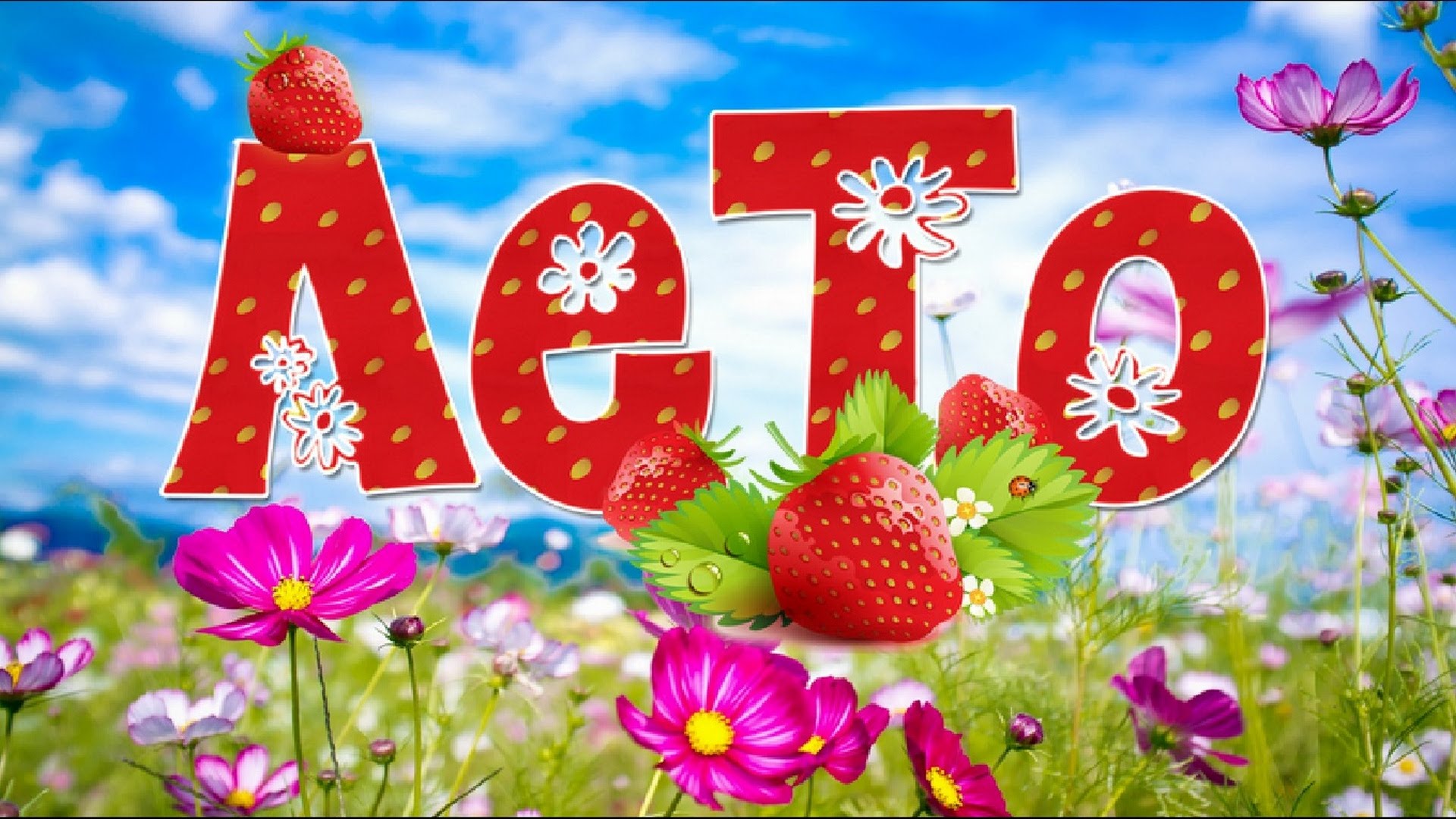                                                работы дневных тематических площадок                                               в МБОУ СОШ № 68                                        в период летних каникул          Директор МБОУ СОШ № 68 			С.Н.ФатейчевНаименованиеМесяцДни неделиВремяОтветственный«Позитив и Ко»июньиюльпонедельник- пятница10.30- 12.30Рева Л.С.«Твой старт»июньпонедельник- пятница10.30 – 12.30Довлад О.А.«Твой старт»августпонедельник- пятница11.30 – 13.30Попова Н.П.«Книжкины помощники»августпонедельник-пятница13.30 – 15.30Фатейчев Д.С.«Подвижные игры»июньпонедельник- пятница12.30 – 14.30Спирин Р.А.«Подвижные игры»июльпонедельник- пятница10.00 – 12.00Исаева Г.А.«Подвижные игры»августпонедельник- пятница09.00 – 11.00Лялюга Е.А.«Юные экологи»августпонедельник- пятница10.00 – 12.00Тамме Е.В.«Марш – бросок»августпонедельник- пятница10.30-12.30Воронков В.Н.